上海证券交易所证券发行与承销业务指南第4号——主板首次公开发行股票（发行人、主承销商、保荐机构适用，2021年9月修订）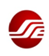 上海证券交易所二〇二一年九月修订说明目录一、发行与上市总体流程	4二、发行上市前准备工作	5三、发行业务指南	6（一）发行方式概述	6（二）股票发行申请、发行准备及发行流程图	6（三）文件提交方式	7（四）发行工作具体流程	7（五）新股发行期间暂缓及中止的情况处理	16（六）主承销商网下IPO系统操作时间节点	16（七）各相关机构联系方式	17四、上市业务指南	18（一）新股上市申请、上市准备及上市流程图	18（二）上市阶段工作具体流程	18（三）上市公告书披露事项	21（四）上市仪式	23五、附则	24按照《证券发行与承销管理办法》（证监会令〔第144号〕）、《上海市场首次公开发行股票网上发行实施细则》（上证发[2018]40号）、《上海市场首次公开发行股票网下发行实施细则》（上证发[2018]41号），对于首次公开发行A股并上市的股份公司，经证监会发审会通过后，为进一步指导并服务发行人、主承销商、保荐机构完成该股份公司股票在上海证券交易所（以下简称上交所）的发行与上市，发布本指南。本所郑重声明，本所及本所附属机构对于新上市公司网下路演从未指定任何特定服务机构。如有任何组织或个人以本所或本所附属机构名义作为网下路演特定服务机构，均属违法行为。本所及本所附属机构保留追究相关违法人员法律责任的一切权利。本所上证路演中心为网上路演指定服务机构，可以为新上市公司提供IPO网上路演和上市仪式直播服务，不收取任何费用。一、发行与上市总体流程上交所首次公开发行股票发行与上市业务总体流程主要分为三个阶段：（1）发行上市前准备工作（包括发行上市相关业务准备及证券代码申请）；（2）新股网上网下发行申请及发行；（3）新股上市申请及上市。首次公开发行股票发行与上市业务中，一些重要日期定义为：网下初步询价起始日为X日，新股网上网下发行日为T日，新股上市交易日为L日，网上路演日为R日，该定义适用于全文。除非另有说明，本文中所称日期均指交易日。二、发行上市前准备工作（一）发行上市预沟通发行人经证监会发审会通过后，如有必要，保荐机构可通过发行承销业务系统进行业务咨询预约。原则上，主承销商需安排资本市场部资深专业人员与本所对接首次公开发行股票发行与上市业务。（二）证券简称和代码的确定中国证监会作出予以核准决定后，发行人可通过发行承销业务系统新建公司基本信息，向上交所发行承销管理部提出代码使用需求、并申请证券简称，同时在发行承销业务系统中提交《申请证券代码以及简称的函》（附件1-1，1-1-1）及发行人公司的LOGO矢量图（或者LOGO大图）。证券代码以及简称在发行承销业务系统显示通过后生效。证券代码，根据《上海证券交易所证券发行与承销业务指南第3号——股票代码管理》明确的方式确定。证券简称，原则上取公司全称中的三至四个字；证券扩位简称，原则上取公司全称中的四至八个字并包含证券简称。如有特殊情况，请提前与上交所沟通。请确保上述简称不与沪深交易所上市公司及新三板挂牌公司重名。发行人及主承销商公告及相关文件仍以证券简称为准。发行人已在全国中小企业股份转让系统挂牌的，原则上需取得全国中小企业股份转让系统有限责任公司出具的终止挂牌函后，方可启动发行上市。（三）用于本次发行的信息披露费用《招股意向书》《招股说明书》《上市公告书》披露的“用于本次发行的信息披露费用”应符合实际情况，商业推广等与本次发行不直接相关的费用不计入其中。对用于本次发行的信息披露费用，以及与本次发行不直接相关的商业推广等费用，发行人应严格按照《企业会计准则》及相关规定进行会计处理并分别列支。未按照上述要求披露的，本所将依法依规处理，并将有关情况上报中国证监会。三、发行业务指南（一）发行方式概述首次公开发行A股并上市的股份公司，取得证监会核准批文后，应当通过发行承销业务系统提交发行上市阶段的披露信息、发行申请文件、上市申请文件等有关发行上市的材料，由上交所负责受理。首次公开发行A股的股份公司发行股票，按照《证券发行与承销管理办法》《上海市场首次公开发行股票网上发行实施细则》《上海市场首次公开发行股票网下发行实施细则》等有关规定确定发行价格。常用的发行方式有以下三种：1、网下配售、网上定价相结合的发行方式（目前大多采用初步询价后直接定价发行的方式）。2、首次公开发行股票总数在2000万股以下（含2000万股）且无老股转让计划的，可以通过直接定价方式确定发行价格，全部向网上投资者发行，不再安排网下询价和配售。3、首发4亿股以上，可以采用向战略投资者配售和网下配售、网上定价相结合的发行方式。如未采用以上三种方式，请提前与上交所沟通，确定发行方式。（二）股票发行申请、发行准备及发行流程图下图描述了“初步询价后直接确定发行价格”的发行流程：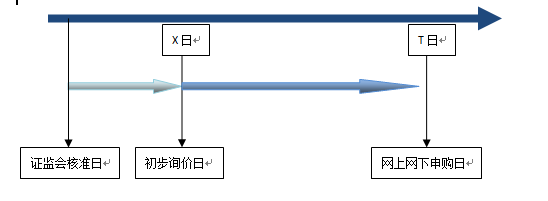 目前，新股初步询价时间段通常为1-2个交易日，网上网下申购时间段为1个交易日。原则上，初步询价起始日之前2个交易日或更早，发行人应将发行上市申请文件提交发行承销业务系统。（三）文件提交方式主承销商（保荐机构）需报送的公告及文件附件均通过发行承销业务系统（网址：https://lbs.uap.sse.com.cn/）上传，发行承销业务系统使用网下IPO申购平台E-KEY登录。主承销商通过发行承销业务系统报送的全部文件需保持一致，包括但不限于本次发行股份数量、战略配售股份数量（如有）、网下网上初始发行数量等有关发行数据。主承销商应按时间要求通过发行承销业务系统新建公告记录，通过公告记录上传公告及相关附件、表格，每日披露公告命名规范请参考附件1-10，上传的公告需要勾选上网上报或者上网，上传的其他文件附件仅供存档、请勿勾选上网上报。发行过程中，主承销商应按照简明、合理、必须的原则制作公告，提高公告的可阅读性。（四）发行工作具体流程为完成首次公开发行股票，在取得证监会发审会审核通过后，发行人及主承销商应就发行方案、网上网下电子化发行操作细节与上交所及中国证券登记结算有限责任公司上海分公司（以下简称“登记公司”）进行沟通，做好相关准备工作。通常情况下，采用询价定价方式的发行工作具体流程如下：X-2日及之前——公告相关事宜：1、刊登招股意向书前一交易日，主承销商通过发行承销业务系统：（1）新建公告记录，类别选择“初步询价公告”并上传《初步询价公告》及相关附件，《初步询价公告》在上交所网站刊登。（2）新建公告记录，类别选择“招股意向书”并上传《招股意向书摘要》《招股意向书》全文及附录。（每日披露文件命名规范请参考附件1-10，后续文件均按此流程操作）。2、主承销商联系报社刊登《初步询价公告》《招股意向书摘要》。主承销商15:00前将《招股意向书摘要》《初步询价公告》《招股意向书》全文及附录（招股意向书附录文件包含：1发行保荐书、2财务报表及审计报告、3盈利预测报告及审核报告（如有）、4内部控制鉴证报告、5经注册会计师核验的非经常性损益明细表、6法律意见书及律师工作报告、7公司章程（草案）、8中国证监会核准批文、9其他与本次发行有关的重要文件）上传至发行承销业务系统进行挂网。挂网文件上网后，请主承销商登录上交所官网查看公告文件标题、日期、正文等信息是否正确，如有问题，请及时与上交所联系。3、主承销商通过发行承销业务系统“首发发行安排及初步询价公告”记录提交以下文件附件:4、刊登日，《招股意向书摘要》《初步询价公告》见报、见上交所网站。5、刊登日，招股意向书及必备附件见上交所网站。X-2日及之前——其他相关事宜：6、发行人及主承销商应：（1）尽早联系好报社关于后续刊登公告事宜。（2）尽早联系武汉机构投资者服务有限公司上海分公司（摇号执行机构）、上海市东方公证处（公证处）沟通摇号事宜。（3）尽早联系好上证路演中心安排网上路演。（4）上证路演中心为上市公司提供上市仪式拍摄直/录播服务，本项服务免费，公司如有需要，可尽早联系上证路演中心。（5）尽早对接上证金融服务有限公司，联络沟通上市仪式。7、网下投资者在证券业协会获得资格后，可通过具备承销商资质的券商为其代办并开通CA证书以便于其参与网下IPO询价。详见上交所官网《上交所IPO网下申购平台网下投资者数字证书业务办理流程说明》。8、发行人须在公司上市前完成CA证书的办理，须通过CnSCA在线系统（https://cnsca.sse.com.cn）提交领取CA证书（适用于发行人申请上交所公司业务管理系统CA证书）的申请，首次申领证书的还须向上交所信息公司报送书面文件；信息公司CA中心联系电话021-68814725。具体操作流程详见上交所官网数字证书申请说明（http://www.sse.com.cn/home/biz/cnsca/process/apply/#sm2）。X-1日：1、X-1日上午10:00前主承销商需要通过上交所网下IPO系统录入并提交初步询价参数（含录入市值参数，市值>=1000万），并在同一页面上传投资价值研究报告（如有）。2、主承销商10:15通过发行承销业务系统“初步询价公告”记录点击制作通知单，选择《新股网下初步询价通知》并点击提交。3、中午12:00网下IPO系统从证券业协会下载机构名单和配售对象名单，主承销商12:00前通过网下IPO系统完成初步询价参数确认。4、12:30-21:00，发行人和主承销商在网下IPO系统剔除不满足其要求的网下投资者及配售对象（含关联方剔除）。5、在初步询价过程中，主承销商不能增加配售对象名单。6、X-1日收盘后，网下IPO系统获得X-2日收盘的市值数据，用于校验参与初步询价的资格，市值不满足要求的用户不能参与初步询价。7、21:00后，网下IPO系统剔除不满足市值要求的网下投资者及配售对象。8、网下IPO系统的使用方法见上交所官网《网下IPO系统用户手册_承销商分册》（http://www.sse.com.cn/services/ipo/rules/）。X日至X+1日，网下初步询价日：1、初步询价报价阶段，非个人网下投资者须以机构为单位报价，且所有报价只能为同一价格，所有报价需一次性提交，可多次提交，以最后一次提交为准。2、网下IPO系统记录本次发行的每一个报价情况，主承销商可实时查询有关报价情况。在初步询价截止后，主承销商可以从网下IPO系统获取初步询价报价情况。T-3日或之前：1、网上路演时间一般为T-1日，可按发行人要求提前，相关操作提前。主承销商路演前两日的15:00之前通过发行承销业务系统：（1）新建公告记录，类别选择“首发路演公告”并上传《网上路演公告》。T-2日：1、主承销商需于15:00前通过网下IPO系统确认有效配售对象，主承销商应根据有关规定和发行人、主承销商事先确定并公告的有效报价条件，通过网下IPO系统剔除最高报价部分的初步询价报价及其对应的拟申购数量（注：低于发行价的报价无需剔除）。2、《网上路演公告》见报、见上交所网站（网上路演时间可按发行人要求提前，相关操作提前）。3、主承销商通过发行承销业务系统：（1）新建公告记录，类别选择“首发发行公告”并上传《首发发行公告》，以及附件《股票网上发行表格-按市值申购发行》（附件1-7），（如拟定的发行价格（或发行价格区间上限）对应的市盈率高于同行业上市公司二级市场平均市盈率，新建公告记录，类别选择“首次公开发行股票初步询价结果及推迟发行公告”并上传《首次公开发行股票初步询价结果及推迟发行公告》）。《首发发行公告》或《首次公开发行股票初步询价结果及推迟发行公告》后附投资者报价信息表只需挂网、不登报。注：如采用累计投标询价方式，《发行价格区间公告》需作为“首发发行公告”的附件一并上传。（2）新建公告记录，类别选择“首发提示性公告”并上传《投资风险特别公告》（如拟定的发行价格（或发行价格区间上限）对应的市盈率高于同行业上市公司二级市场平均市盈率，应在网上申购前三周内连续发布投资风险特别公告，每周至少发布一次）。（3）新建公告记录，类别选择“首发招股说明书”并上传《招股说明书摘要》《招股说明书》全文公告。4、主承销商15:30前通过发行承销业务系统建立的“首发发行公告”记录，点击制作《新股网上定价发行通知（按市值申购）》通知单（如拟定的发行价格（或发行价格区间上限）对应的市盈率高于同行业上市公司二级市场平均市盈率，主承销商15:30前通过发行承销业务系统填写并提交《股票暂缓发行通知单》）。T-1日：1、网上路演（网上路演时间可按发行人要求提前，相关操作提前）。2、《首发发行公告》《投资风险特别公告》《发行价格区间公告》（如有，累计投标询价适用）上网上报；《招股说明书摘要》《招股说明书》全文上网。《首发发行公告》公告正文见报、附表不见报，公告正文及附表见上交所网站。3、主承销商15:30前通过网下IPO系统录入网下申购参数。4、主承销商15:40通过发行承销业务系统“首发发行公告”记录点击制作通知单，选择《新股网下定价通知》并点击提交。5、主承销商17:00前通过网下IPO系统确认网下申购参数。6、低于发行价格或发行价格区间下限的配售对象报价，17:00后网下IPO系统将自动剔除。T日，网上网下发行日新股网上网下发行。2、新建公告记录，类别选择“网上中签率公告”，同时，需在该公告后点击制作通知单，分别制作《首发价格及配售情况表（回拨后）》，以及《网上网下发行回拨后数量价格通知单》。3、在申购阶段，主承销商可通过网下IPO系统实时查询申报情况，并于申购截止日（T日）15:00后，查询并下载网下申购结果。4、T日主承销商须于15:30前在网下IPO系统确认有效申购数据（不得进行剔除操作）。5、主承销商16:15前通过发行承销业务系统下载《证券上网发行申购结果情况报表》；16:30前通过发行承销业务系统，制作并优先提交《首发价格及配售情况表（回拨后）》，再提交《网上网下发行回拨后数量价格通知单》。6、主承销商18:00前通过发行承销业务系统下载《证券上网发行中签情况报表》。7、主承销商18:30前通过发行承销业务系统“网上中签率公告”公告记录上传《网上发行申购情况及中签率公告》。注：发行价格确定方式为累计投标询价发行的，公告名称调整为《发行价格、网上发行申购情况及中签率公告》。8、主承销商联系摇号执行机构和公证处，将最终的《证券上网发行中签情况报表》提供给摇号执行机构，供T+1日摇号使用。9、已参加网下发行的配售对象不能再进行网上申购。T+1日:《网上发行申购情况及中签率公告》见报、见上交所网站。2、主承销商于15:00前，通过网下IPO系统“获配文件上传”功能上传初步的获配情况数据文件，将各配售对象网下获配应缴款情况，包括发行价格、获配股数、配售款、证券账户、配售对象证件代码等数据上传至网下IPO系统（佣金比例为0）。数据接口文件格式见上交所官网《网下IPO系统接口规格说明书（1.8版）》（http://www.sse.com.cn/ipo/rules/others/）。3、发行人、主承销商、摇号执行机构在公证处监督下，按照摇号规则举行摇号仪式。4、主承销商督促摇号执行机构上午11:00前将摇号中签号码表传真至上交所。5、主承销商15:00前通过发行承销业务系统：（1）新建公告记录，类别选择“网下初步配售结果及网上中签结果公告”并上传《网下初步配售结果及网上中签结果公告》。《网下初步配售结果及网上中签结果公告》后附网下投资者初步配售明细表只需挂网、不登报。6、主承销商联系报社于次日刊登。T+2日:1、《网下初步配售结果及网上中签结果公告》公告正文见报、附表不见报，公告正文及附表见上交所网站。2、主承销商于17:30后通过其PROP信箱获取各配售对象截至T+2日16:00的认购资金到账情况。3、对于未在16:00前足额缴纳认购资金的配售对象，其未到位资金对应的获配股份由主承销商包销。T+3日:1、主承销商于14:00前通过网下IPO系统“配售结果上传”功能上传最终确定的配售结果数据文件。2、主承销商17:30前通过发行承销业务系统：（1）新建公告记录，类别选择“发行结果公告”并上传《发行结果公告》。3、主承销商须于17:30前通过发行承销业务系统填写并提交《新股网上网下发行及放弃认购数量通知》通知单。T+4日:1、《发行结果公告》上网上报。2、主承销商8:30后将认购资金扣除相关费用后缴付发行人，公布网下配售结果。发行人请会计师事务所检验募集资金到位情况，签署验资报告。3、主承销商督促发行人尽快做好上市前准备工作。4、主承销商通过系统菜单“文件处理—文件上传—发行结果公告附件”上传《上市情况汇报》（ 附件1-8）。（五）新股发行期间暂缓及中止的情况处理（暂缓发行）当发行人及主承销商拟定的发行价格（或发行价格区间上限）对应的市盈率高于同行业上市公司二级市场平均市盈率，发行人及主承销商应暂缓后续发行工作。当发行人或主承销商出现突发事件，发行人及主承销可能需要暂缓后续发行工作。（中止发行）新股中止发行后再恢复发行，需重新刊登《初步询价公告》《招股意向书》重启发行。新股发行涉及暂缓或中止，主承销商务必在第一时间通知上交所，以便上交所进行业务及技术处理。（六）主承销商网下IPO系统操作时间节点主承销商网下IPO系统操作时间节点（X日为初步询价开始日，T日为网上网下申购日）（七）各相关机构联系方式四、上市业务指南（一）新股上市申请、上市准备及上市流程图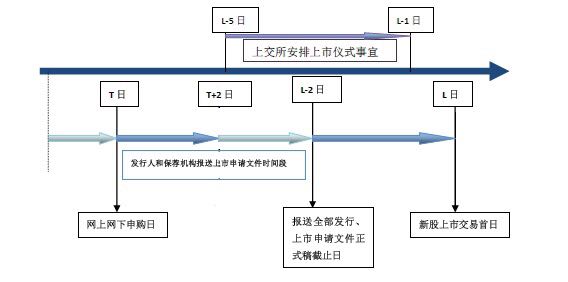 （二）上市阶段工作具体流程一般情况下，公司安排在T+7日上市，如需顺延的，应于发行结束后七个交易日内完成上市。L-2日或之前：1、主承销商L-2日15:30前通过发行承销业务系统：（1）新建公告记录，类别选择“首发上市公告”并上传《上市公告书》《公司章程》(草案)，以及附件上市表格（附件2-1）。《上市公告书》后附财务数据（如有）只需挂网、不登报。2、发行人根据《上市费用缴款通知》（附件2-6）于新股上市日前完成上市年费、初费的缴纳。上交所财务部收到发行人缴纳的上市有关费用后开具发票。3、主承销商通过发行承销业务系统“上市文件”入口提交以下上市文件:4、上交所上市委员会审议发行人上市申请，形成审核意见。5、上交所将上市委员会审核意见和上交所自律监管书文号（一般在上市公告书刊登前一天交给保荐机构）通知主承销商。6、主承销商15:30前须通过发行承销业务系统填写并提交《上市通知单》。7、主承销商联系报社于L-1日公告《上市公告书》。L-1日之前：1、《上市公告书》公告正文见报、后附财务数据（如有）不见报，公告正文及后附财务数据（如有）见上交所网站。《公司章程》（草案）见上交所网站。2、上市仪式准备工作（见下文上市仪式）。3、上市仪式当天直/录播相关事项准备工作（如有）。L日：1、签署股票上市协议（一式二份，内容由保荐机构填写）。2、公司股票正式上市。（三）上市公告书披露事项1、《上市公告书》披露要求《上市公告书》应按照上交所官网IPO业务专栏-《股票上市公告书内容与格式指引（2013年修订）》严格执行信息披露事宜。2、《上市公告书中》需增加特别提示：“本公司股票将于20xx年x月x日在上海证券交易所上市。本公司提醒投资者应充分了解股票市场风险及本公司披露的风险因素，在新股上市初期切忌盲目跟风‘炒新’，应当审慎决策、理性投资。”3、《上市公告书》中需关注的信息披露事项（1）需披露本次发行后、上市前的股东户数。（2）按《股票上市公告书内容与格式指引（2013年修订）》要求，发行人在上市公告书中未披露当期定期报告的主要会计数据及财务指标的，应在上市公告书中披露年初至当期期末的累计净利润以及扣除非经常性损益后孰低的净利润是否较上年同期发生重大变动，如有重大变动，应分析并披露出现的情况及主要原因。（3）按《股票上市公告书内容与格式指引（2013年修订）》要求，发行人如预计年初至上市后的第一个报告期期末的累计净利润以及扣除非经常性损益后孰低的净利润可能较上年同期发生重大变动的，应分析并披露可能出现的情况及主要原因。（4）《上市公告书》中应披露“募集资金客户存储三方监管协议”的相关安排。如尚未签署三方监管协议的，保荐机构需向上交所提交商业银行出具的承诺，并需同时在《上市公告书》及承诺函中写明：“在此协议签订前，未获得保荐机构xx证券书面同意，其将不接受xx从募集资金专户支取资金的申请。”（5）《上市公告书》书中需明确披露发行费用，按下表格式填写：（6）在向本所提交的《首次公开发行前已发行股份持有人持股锁定承诺》正文中做出“本人/公司将遵守中国证监会《上市公司股东、董监高减持股份的若干规定》，上海证券交易所《股票上市规则》《上海证券交易所上市公司股东及董事、监事、高级管理人员减持股份实施细则》的相关规定。”承诺的公司股东、董事、监事、高级管理人员，必须同步在《上市公告书》中同步新增承诺“本人/公司将遵守中国证监会《上市公司股东、董监高减持股份的若干规定》，上海证券交易所《股票上市规则》、《上海证券交易所上市公司股东及董事、监事、高级管理人员减持股份实施细则》的相关规定。”（7）《董事（监事、高级管理人员）声明及承诺书》参考上交所官网《上海证券交易所股票上市规则》。（四）上市仪式上市公司股票首次在上交所挂牌上市，上市当日可在上交所举行上市仪式。由上交所所属子公司上证金融服务公司负责仪式的安排和协调，上市公司配合并按要求共同做好上市仪式工作。X日：确定企业上市仪式个性化需求。L-3日之前：1、上市公司确认上市仪式方案。2、上市公司准备上市仪式所需材料（上市仪式指南、报送表、保障单、上市企业风采展示）。3、上市公司确认是否需要上市仪式直/录播服务/同步直播。L-3日：1、上市公司提交上市仪式贵宾名单和企业上市风采微信号发布内容。2、上市公司报送相关材料（上市仪式指南、报送表、保障单、上市企业风采展示）。L-1日：上市公司现场确认所有准备工作。L日：上市仪式当日主要分为企业上市、上交所企业上市服务微信公共平台发布二项活动。1、企业上市主要包括签署股票上市协议书（一式两份，内容由保荐机构填写）、公司股票正式上市两项，具体流程请见附件2-7。2、微信公众服务号发布上市风采，为企业做线上宣传，企业必须在L日前提供所需材料，此项服务活动免费，具体上市公司风采模板由上证金服提供。3、上市仪式直/录播服务由上证路演中心于2016年推出，本服务旨在为上市公司记录上市珍贵时刻，增加公司宣传渠道，增进投资者、企业及上交所之间的沟通。服务包括直播上市仪式过程（9:15-9:30，可选项）、录制公司上市当天过程（公司到达交易所至上市仪式结束）并制作3分钟左右上市精彩剪辑两项内容，视频将在上证路演中心网站（roadshow.infonet.com）以及微信端（sse_roadshow）同步发布，本项服务免费（上市仪式直/录播流程详见附件2-9）。五、附则特别说明一、本指南仅为方便有关机构及人士在上海证券交易所办理首次公开发行股票的发行与上市业务之用，并非本所业务规则或对规则的解释。如本指南与国家法律、法规及有关业务规则发生冲突，应以法律、法规及有关业务规则为准。二、本所将根据需要随时修改本指南，恕不另行通知。三、本所保留对本指南的最终解释权。四、《关于发布<上海证券交易所主板首次公开发行股票发行与上市业务指南>的通知》（上证函〔2020〕1175号），自2021年10月1日起废止。附件1-1xxxx股份有限公司关于申请证券代码以及简称的函上海证券交易所：xxxx股份有限公司（以下简称“公司”）首次发行A股并上市的申报文件，已于20xx年x月报中国证监会，公司发行前总股本为xx万股，公司拟首次公开发行人民币普通股股票xx万股并申请在贵所上市。公司成立于xxxx年x月，注册地：xx省xx市。截止公司股份首次公开发行前，持有公司股份的股东为：xx公司等（要求披露前十大股东）。公司发行前总股本为xx股，其中xx公司xx股，占总股本的比例为xx%，为公司第一大股东。公司主营业务为：xx。公司所属证监会行业分类代码及名称为：xx公司在行业的地位：xx。20xx年度公司总资产：xx亿元，净资产：xx亿元，营业收入：xx亿元，净利润：xx亿元。（要求披露最近一期年报的财务数据，净利润为扣非后归母净利润，该数据需与发行承销业务系统新建公司基本信息中填报的财务数据一致）。公司申请A股股票使用“xxxx”为证券简称（该简称不与沪深交易所上市公司及新三板挂牌公司重名）、“xxxx”为证券扩位简称（不得超过8个汉字）。请确认我公司的证券简称、证券扩位简称以及通过系统选定的证券代码。附件1-1-1证券简称申请表注：证券简称，一般情况下取公司全称中的三至四个字。证券扩位简称，原则上取公司全称中的四至八个字并包含证券简称。如有特殊情况，请提前与上交所沟通。特此致函	发行人（盖章）： 二〇xx年x月x日附件1-2拟上市公司预安排发行、上市日期申请表上海证券交易所：拟上市公司联系人：___________________联系方式: ____________________本公司承诺：遵守《上海证券交易所证券发行上市业务指引（2018年修订）》的相关规定，按照贵所统筹安排的最终发行和上市日期尽责安排发行上市相关事宜。____________________股份有限公司______年_____月_____日  拟上市公司盖章处备注：本所将根据申请，统筹安排最终的发行上市日期。如申请一天内上市企业数超过四家，本所将按照《发行上市业务指引》的相关规定，首先按发行日期（T日）、其次按证监会批文号先后顺序等，协调最终的上市日期。附件1-2-1上海证券交易所新股发行上市业务自查和承诺反馈表附件1-3关于通过上海证券交易所证券交易系统上网发行股票的申请上海证券交易所：xxxx股份有限公司（以下简称“xxxx”）向社会公开发行xx万股普通股股票的申请已获证监会证监发行字〔xx〕xx号文批准。为了确保本次股票发行工作顺利进行，主承销商和发行人特此申请于xx年x月x日刊登招股意向书，并于xx年x月x日通过贵所的证券交易系统采用市值申购方式上网发行本次“xxxx”股票。在本次“xxxx”股票上网发行过程中，主承销商和发行人承诺将按照上海证券交易所发布的相关规则、业务指引、指南，根据公开、公平、公正原则有序组织本次上网发行工作。在本次“xxxx”股票上网发行过程中，主承销商将通过贵所的交易主机接受投资者的申购委托。请贵所于申购结束后按有效申购进行申购配号，并将申购配号传输至各证券营业网点。摇号抽签完成后，请贵所于T+1日（xx年x月x日）将中签号码通过贵所卫星网络传送给各证券营业网点。在此基础上，委托中国证券登记结算有限责任公司上海分公司与各证券营业网点进行申购资金的清算交割及股东登记，并将扣除发行手续费后的募集资金划至主承销商指定的清算账户。主承销商将按照规定与发行人进行募股资金的清算与划转。特此申请。 xx主承销商（盖章）                                        xx股份有限公司（盖章）                                              xx年x月x日附件1-4xxxx股份有限公司首次公开发行股票网下发行电子化委托书上海证券交易所：根据《证券发行与承销管理办法》、《上海市场首次公开发行股票网下发行细则（2018年修订）》（以下简称《细则》）及相关规定，xxxx公司（主承销商）就xxxx（发行人）网下首次公开发行相关事宜向贵所委托下列事项：1、委托贵所提供网下申购电子化平台安排本次发行的初步询价和定价申购发行。2、委托贵所向符合规定的网下投资者发放CA证书，网下投资者通过该CA证书登录网下申购电子化平台参与初步询价及或定价申购发行。3、委托贵所将经我公司确认的或定价申购发行申报数据发送至中国证券登记结算有限责任公司上海分公司。4、委托贵所进行市值核对。对于以上委托事项，我公司承诺按照规定格式向贵所提供有关各个配售对象名称、证券账户、银行付款账户等信息，保证该信息准确无误，且符合《证券发行与承销管理办法》、《细则》及相关规定的要求。若因我公司提供的上述信息有误而导致符合规定的配售对象无法参与初步询价或定价申购发行，我公司承担全部法律责任，并履行赔偿义务。在本次“xxxx”股票网下发行过程中，主承销商和发行人承诺将按照上海证券交易所发布的相关规则、业务指引、指南，根据公开、公平、公正原则有序组织本次网下发行工作。特此委托。xx主承销商（盖章）                                        xx股份有限公司（盖章）                                                    年   月   日附件1-5发行人：___________________                 公司，主承销商/保荐机构：_        ___________________         公司提交审核文件与对外披露文件一致的承诺函上海证券交易所：发行人和主承销商/保荐机构共同承诺，本次报送贵所的关于发行人________________________________公司新股发行上市申请文件中的电子文件(用于见报、见上交所网站)与提交系统的文件内容一致，发行申报文件和发行方案备案文件与在中国证券监督管理委员会最后定稿的文件一致，对外披露的公告与经贵所审核的公告一致。此致（本页无正文，为发行人关于《发行人_____________________________公司，主承销商/保荐机构___________________________________________公司提交审核文件与对外披露文件一致的承诺函》盖章页）发行人（盖章）                年   月   日（本页无正文，为主承销商/保荐机构关于《发行人_____________________________公司，主承销商/保荐机构___________________________________________公司提交审核文件与对外披露文件一致的承诺函》盖章页））主承销商/保荐机构（盖章）     年    月    日附件1-6          股 票 发 行 表 格 - 初 步 询 价■ 所属行业：（请选择）1、工业　　2、综合　　　3、公用事业　　4、商业　　5、地产■ 行业分类：（请填写）                               例如：医药制造业、印刷业、通信业等，具体分类方法见证监会《上市公司行业分类指引》（2012年11月）■将公司上年度报告中主营业务收入10%（含10%）以上的各行有关财务数据填入下表：主承销商（盖章）                年  月  日注*：如果暂缓三周发行，定价申购开始日及定价申购截止日仍然按照初步询价公告约定的（即延三周前的）日期填写。附件1-7股 票 网 上 发 行 表 格 - 按 市 值 申 购 发 行注：网上申购上限不得超过当次社会公众股上网发行数量或者9999.9万股。■ 招股说明书和发行公告拟刊登的报刊：                            ■ 所属行业：（请选择）1、工业　　2、综合　　　3、公用事业　　4、商业　　5、地产■ 行业分类：（请填写）                               例如：医药制造业、印刷业、通信业等，具体分类方法见证监会《上市公司行业分类指引》（2012年11月）■将公司上年度报告中主营业务收入10%（含10%）以上的各行有关财务数据填入下表：                         	发行人（盖章）           主承销商（盖章）年  月  日                 年  月  日附件1-8关于受理xx股份有限公司股票上市申请的情况汇报各位委员：根据《上海证券交易所股票上市规则》和《上海证券交易所证券上市审核实施细则》等有关规定，保荐机构已提交xx股份有限公司（以下简称“xx”或“该公司”）股票上市的申请文件。现将该公司有关情况汇报如下：一、xx概况xx前身为xx有限公司（“xx”），成立于xx年x月x日。xx年x月x日，xx召开董事会，审议通过xx整体变更为股份有限公司的决议。xx年x月x日，全体股东签署《发起人协议》，同意以截至xx年x月x日经xx会计师事务所有限公司审计的净资产为基准整体变更为股份有限公司。xx年x月x日，xx股份有限公司在xx省工商行政管理局登记注册成立，取得注册号为xx《企业法人营业执照》，注册资本xx万元。xx年x月x日，该公司召开xx年第一次临时股东大会，审议通过xx拟向社会公众公开发行xx万股股票，并申请在上海证券交易所上市的议案。xx主营业务xx，主要产品为xx，行业背景，市场地位（例：细分行业龙头或行业排名）。该公司经审计的主要财务数据（根据中国企业会计准则、合并报表口径）及财务指标如下：（1）合并资产负债表主要数据单位：万元（2）合并利润表主要数据单位：万元（3）合并现金流量表主要数据单位：万元（4）主要财务指标单位：万元二、xx股票发行情况经证监会证监许可[20xx]xx号文批准，xx公开发行A股xx万股，发行价格为xx元/股，发行市盈率为xx倍（每股收益按xx年度经审计的扣除非经常性损益前后孰低的净利润除以本次发行后总股本计算）。本次发行采用向网下询价对象配售与网上市值申购相结合的方式。最终发行情况如下：本次发行前，该公司的总股本为xx股，本次发行xx股A股，占发行后该公司总股本的xx。本次发行后总股本为xx股。本次发行前后的股本结构如下：三、xx上市申请文件受理情况xx股份有限公司签署的上市申请书，及上市保荐人xx股份有限公司法定代表人xx、保荐代表人xx、xx共同签署的上市保荐书认为，xx股票符合上市条件。该公司拟于xx年xx月xx日在本所交易市场上市。现将有关文件提交上市委员会，请各位委员审核。发行人保荐机构：二〇xx年xx月xx日 （后附发行人及保荐机构盖章页）附件1-9附件1-10提交披露文件命名规范附件2-1上 市 表 格发行人（盖章）                         保荐机构（盖章）	      年 月 日                                     年 月 日附件2-2xx股份有限公司股票上市申请书（上市申请书至少包括但不限于以下内容）上海证券交易所：    经证监会“证监发行字〔xx〕xx号”文审核批准，××股份有限公司（以下简称本公司）xx万股社会公众股已于xx年x月x日在贵所上网发行成功，发行价×元。本公司已于xx年x月x日在xx变更了注册登记，发起人股份和社会公众股股份的股权登记、托管等工作也已完成。一、本公司概况（历史沿革、业务简况、主要财务指标等）；二、本次发行情况；三、股本结构及股东持股情况；四、关于填报全部董事、监事和高级管理人员个人基本信息的说明；本公司已经根据中国证监会《上市公司董事、监事和高级管理人员所持本公司股份及其变动管理规则》及上海证券交易所《上市公司董事、监事和高级管理人员股份管理业务指引》的有关规定，利用上交所信息网络有限公司发放的CA证书，通过上海证券交易所官方网站申报了本公司全部董事、监事和高级管理人员的个人基本信息。五、根据有关法律法规，本公司股票已具备的上市条件；六、董事会上市承诺。本公司保证向贵所提交的文件没有虚假陈述或者重大遗漏，并在提出上市申请期间，未经贵所同意，不擅自披露有关信息。特申请本公司股票于xx年x月x日在贵所上市交易，请审核批准。                                         xx股份有限公司（盖章）                                             xx年x月x日附件2-3xx股份有限公司股票上市保荐书（保荐书至少包括但不限于以下内容）上海证券交易所：经证监会“证监发行字〔xx〕xx号”文批准，xx股份有限公司xx万股社会公众股已于xx年x月x日在贵所上网发行成功。xx股份有限公司于xx年x月x日办理了验资手续，并于xx年x月x日在xx变更了注册登记，目前xx股份有限公司发起人股和社会公众股的股权登记、托管等工作也已完成。xx保荐机构认为xx股份有限公司的上市完全符合《中华人民共和国公司法》、《中华人民共和国证券法》及《上海证券交易所股票上市规则》的有关规定。本公司作为xx股份有限公司的保荐机构，特推荐其股票在贵所上市交易。现将上市的有关情况报告如下：（一）发行人概况；（二）申请上市股票的发行情况；（三）保荐机构是否存在可能影响其公正履行保荐职责的情形的说明；（四）保荐机构按照有关规定应当承诺的事项；（五）对公司持续督导工作的安排；（六）保荐机构和相关保荐代表人的联系地址、电话和其他通讯方式；（七）保荐机构认为应当说明的其他事项；  （八）上交所要求的其他内容。本公司保证发行人的董事了解法律、法规、上海证券交易所上市规则及股票上市协议规定的董事的义务与责任，并协助发行人健全了法人治理结构、协助发行人制定了严格的信息披露制度与保密制度。本公司已对上市文件所载的资料进行了核实，确保上市文件真实、准确、完整，符合规定要求。本公司保证发行人的上市申请材料、上市公告书没有虚假、严重误导性陈述或者重大遗漏，并保证对其承担连带责任，并保证不利用在上市过程中获得的内幕信息进行内幕交易，为自己或他人谋取利益。鉴于上述内容，本公司推荐xx股份公司的股票在贵所上市交易，请予批准！附：简述本公司近一年来承销股票的情况，有无违规现象，是否受过有关部门的处罚保荐人一：（签名）保荐人二：（签名）xx保荐机构法定代表人（签名）                                            xx保荐机构（盖章）                                                   年 月 日   附件2-4持股5%以上股东及其一致行动人持股情况表证券简称：         证券代码：         公司股本总额：            股注意事项：公司新股发行完成后，应当按照附件的格式要求向上交所及上市公司监管一部报送持有公司股份数量达到公司发行后总股本5%以上股东及其一致行动人的相关持股情况，同时提交中国结算上海分公司出具的股份登记托管证明文件。若该股东及其一致行动人通过受其控制的多个账户（包括其控股子公司）合并持有、控制的股份数量达到公司总股本5%以上的，也应当向上交所及上市公司监管一部报送相关持股情况。存在多组股东及其一致行动人的，应当分别填写本表。备查文件：中国结算上海分公司出具的股份登记托管证明文件________________股份有限公司（盖章）                                           年    月    日附件2-5募集资金专户存储三方监管协议（注：该募集资金专户存储三方监管协议是为了进一步加强上市前募集资金的管理，保证资金安全，加强制度约束，特别要求在发行上市申请文件中增加该协议，发行人、主承销商/保荐机构、存款银行在发行之前专门开立三方监管账户，且签订三方监管账户协议。此账户存放上市前的募集资金，主承销商(保荐机构)直接将资金划入三方监管账户，上市后发行人才能支配资金使用。具体言之,募集资金仍然划转到发行人账户,但该账户是发行人、保荐机构和存款银行三方监管账户,只有三方共同指令才能动用资金。）	                                                      发行人（盖章）           年  月  日 主承销商（盖章）年  月  日存款银行（盖章）年  月  日附件2-6上市费用缴款通知  xx股份有限公司：       贵公司股票将于xx年x月在本所挂牌上市，证券简称：xxxx，证券代码：60xxxx，公司发行后A股总股本：xx股，公司上年末A股总股本：xx股，公司按规定须缴纳以下费用（标准见本所官方网站，其中上市初费暂免）：上市年费为xx元（年费/12×（12-当月份数+1））（按上年末总股本计算，四舍五入后精确到元）    即本次上市费为xx元 请及时将上市费在刊登上市公告前划至本所，谢谢合作。      户  名：上海证券交易所开户行：招商银行上海分行营业部账  号：216085552810001上交所财务部联系电话：(021) 68602580上交所联系电话：xx，联系人：xx                      上海证券交易所财务部                                                  年  月  日备注：（1）可持上市公司业务EKey登录费用收付平台查阅账单；（2）发行人付款完成后及时联系财务部开具发票；（3）收费标准如有变动，请以变更后的收费标准为准。附：上海证券交易所上市公司上市费收费标准表注：1、上市年费总股本（总份数）为上年末股本总额。2、根据2021年6月11日发布的《关于暂免收取2021年上市公司上市费的通知》，自2021年6月15日起，下调本所上市公司上市费收费标准：暂免收取全部新上市公司的上市初费至2021年12月31日；暂免收取总股本在4亿股至8亿股（含）之间的上市公司2021年上市年费；免收注册地在湖北省上市公司的上市年费，免收注册地在湖北省新上市公司的上市初费和上市年费至2022年12月31日。上海证券交易所二〇二一年六月十一日*缴款成功后，发行人可选如下任一种方式开具并领取增值税发票：1）上市仪式当天，发行人代表携带发行人开票信息到财务部领取发票；2）仪式当天不领取的，发行人把开票信息、寄件地址、联系人信息邮件至：fee@sse.com.cn，发票邮寄给发行人。附件2-7上市仪式流程附件2-8IPO路演操作流程注：1、R日为路演举行日，表中时间为交易日。2、如公司为直接定价，可在获批之后直接与上证路演中心联系。附件2-9上市仪式直/录播操作流程注：L日为上市交易日，表中时间为交易日。2020年4月主要修订内容2020年4月主要修订内容1启用新的605代码段供首次公开发行股份数量在1.2亿股以下的发行人使用，即发行股份数量少于1.2亿股的，分配603或605代码段。发行人及主承销商使用605代码段时，可在605001-605500中自主选择，已使用的证券代码数量达到100个后，新增启用605501-605600代码段，后续按照前述方式顺次启用605代码段。2新增证券扩位简称，原则上取发行人全称中的四至八个字。同时，统一本指南中“证券简称”、“证券代码”相关表述。3修改上证路演中心和上海市东方公证处联系方式；优化发行人申领CA证书流程。2020年6月主要修订内容2020年6月主要修订内容1新增关于网上、网下路演及上市事宜的相关声明。2新增采用累计投标询价时的相关公告事宜。2021年9月主要修订内容2021年9月主要修订内容1股票代码根据《上海证券交易所证券发行与承销业务指南第3号——股票代码管理》明确的方式确定。2对于主承销商与本所对接首次公开发行股票发行与上市事宜，明确原则上需安排资本市场部资深专业人员对接。3明确证券扩位简称，原则上包含证券简称。4对于新三板公司摘牌后在主板上市的，明确原则上需取得全国中小企业股份转让系统有限责任公司出具的终止挂牌函后，方可启动发行上市。5明确《招股意向书》《招股说明书》《上市公告书》披露的“用于本次发行的信息披露费用”应符合实际情况，商业推广等与本次发行不直接相关的费用不计入其中。对用于本次发行的信息披露费用，以及与本次发行不直接相关的商业推广等费用，发行人应严格按照《企业会计准则》及相关规定进行会计处理并分别列支。未按照上述要求披露的，本所将依法依规处理，并将有关情况上报中国证监会。6要求主承销商通过发行承销业务系统报送的全部文件需保持一致，包括但不限于本次发行股份数量、战略配售股份数量（如有）、网下网上初始发行数量等有关发行数据。7发行过程中，要求主承销商按照简明、合理、必须的原则制作公告，提高公告的可阅读性。8明确《发行公告》后附投资者报价信息表、《网下初步配售结果及网上中签结果公告》后附网下投资者初步配售明细表、《上市公告书》后附财务数据（如有）只需挂网、不登报。9因部分表格可以不再提交，同步删除本指南附件中的《股票网下发行表格》《新发网上网下发行及放弃认购数量表》《中签情况报表（回拨后）》《再次配售结果表》《中签号码表》。10明确一般情况下，公司安排在T+7日上市，如需顺延的，应于发行结束后七个交易日内完成上市。11根据《关于下调2021年上市公司上市费收费标准的通知》《关于暂免收取2021年上市公司上市费的通知》，修改上市费用缴款通知。12修改财务部、上证路演中心等联系电话。13明确原发布的《上海证券交易所主板首次公开发行股票发行与上市业务指南》，自2021年10月1日起废止。公告类别公告名称报送截止时间首发发行安排及初步询价公告初步询价公告刊登招股意向书前一交易日首发招股意向书招股意向书全文刊登招股意向书前一交易日首发招股意向书招股意向书摘要刊登招股意向书前一交易日首发招股意向书招股意向书附录刊登招股意向书前一交易日序号文件名称报送截止时间披露类型1证监会核准批文刊登招股意向书前一交易日仅存档2拟上市公司预安排发行、上市日期申请表（附件1-2）刊登招股意向书前一交易日仅存档3上海证券交易所新股发行上市业务自查和承诺反馈表（附件1-2-1）刊登招股意向书前一交易日仅存档4关于通过上海证券交易所交易系统上网发行股票的申请（附件1-3）刊登招股意向书前一交易日仅存档5网下发行电子化委托书（附件1-4）刊登招股意向书前一交易日仅存档6提交审核文件与对外披露文件一致的承诺函（附件1-5）刊登招股意向书前一交易日仅存档7股票发行表格-初步询价（附件1-6）刊登招股意向书前一交易日仅存档8主承销商经办人员的证明文件、主承销商出具的由董事长或者总经理签名的授权书刊登招股意向书前一交易日仅存档9发行人经办人员的证明文件、发行人出具的由董事长或者总经理签名的授权书刊登招股意向书前一交易日仅存档公告类别公告名称报送截止时间首发路演公告网上路演公告T-3日15:00公告类别公告名称附件名称报送截止时间首发发行公告首发发行公告发行价格区间公告（如有，累计投标询价适用）T-2日15:00首发发行公告首发发行公告股票网上发行表格-按市值申购发行（附件1-7）T-2日15:00首发提示性公告投资风险特别公告无T-2日15:00首发招股说明书招股说明书全文无T-2日15:00首发招股说明书招股说明书摘要无T-2日15:00首次公开发行股票初步询价结果及推迟发行公告首次公开发行股票初步询价结果及推迟发行公告无T-2日15:00（如有）公告类别公告名称附件名称报送截止时间网上申购情况及中签率公告网上发行申购情况及中签率公告无T日18:30公告类别公告名称附件名称报送截止时间网下初步配售结果及网上中签结果公告网下初步配售结果及网上中签结果公告无T+1日15:00公告类别公告名称附件名称报送截止时间发行结果公告发行结果公告无T+3日17:30序号文件名称报送时间披露类型1《上市情况汇报》（附件1-8）T+4日12:00非上网上报，仅存档时间节点网下IPO系统操作主要时间节点X-1日主承销商应于初步询价开始日前一交易日（X-1日）10时前，通过系统录入并提交证券代码、发行人名称等初步询价相关参数，启动网下发行。主承销商应于初步询价开始日前一交易日（X-1日）12时前，在平台完成参数确认。主承销商应于初步询价开始日前一交易日（X-1日）21时前，在平台剔除不满足其要求的网下投资者名单。T-2日主承销商应于申购开始日前两个交易日（T-2日）15时前，在平台剔除最高报价部分的配售对象报价，确定发行价格或发行价格区间。T-1日主承销商应当在申购开始日前一个交易日（T-1日）15时30分前，通过平台录入并提交确定的股票发行价格（或发行价格区间）等申购参数，并在申购开始前完成相关参数确认，启动网下发行。主承销商应当在申购开始日前一个交易日（T-1日）17时前，在平台确认网下发行参数。申购开始日前一个交易日（T-1日）17时后，平台自动剔除低于发行价格或发行价格区间下限的配售对象报价。T日主承销商通过平台实时查询申报情况。主承销商可于网上网下申购日（T日）15时后，查询并下载申购结果。主承销商应于网上网下申购日（T日）15时30分前，确认有效申购数据。T+1日主承销商应于网上网下申购日后一个交易日（T+1日）15时前，上传新股网下配售对象获配数据文件。T+3日主承销商应于网上网下申购日后三个交易日（T+3日）14时前，通过“配售结果上传”功能上传最终确定的配售结果数据文件。机构名称部门电话及传真上交所发行承销管理部021-68808888（总机）上交所发行承销管理部021-68807704（传真）登记公司（上海分公司）发行人业务部021-68870204登记公司（上海分公司）结算业务部021-68870796本所信息公司CA证书021-68814725本所信息公司上证路演中心021-68807432 021-58335092上市仪式服务机构上证金融服务公司021-68810360上市仪式服务机构上证金融服务公司021-68607231摇号执行机构武汉机构投资者服务有限公司上海分公司021-61019998（传真）摇号执行机构武汉机构投资者服务有限公司上海分公司021-61002391摇号执行机构武汉机构投资者服务有限公司上海分公司021-61017680摇号公证机构上海市东方公证处021-62150336（传真）摇号公证机构上海市东方公证处021-62587204 021-62154848转9445公告类别公告名称附件名称报送截止时间首发上市公告上市公告书上市表格（附件2-1）L-2日15:30首发上市公告公司章程(草案)上市表格（附件2-1）L-2日15:30序号文件名称报送截止时间1上市表格（附件2-1）L-2日 15:302按照《上海证券交易所股票上市公告书内容与格式指引》编制的上市公告书L-2日 15:303首次公开发行结束后发行人全部股票已经中国结算上海分公司托管的证明文件L-2日 15:304首次公开发行结束后具有执行证券、期货相关业务资格的会计师事务所出具的验资报告L-2日 15:305律师事务所出具的法律意见书L-2日 15:306股票上市申请书（附件2-2）L-2日 15:307保荐机构出具的上市保荐书（附件2-3）L-2日 15:308承销及保荐协议L-2日 15:309持股5%以上股东持股情况表（附件2-4）L-2日 15:3010申请股票上市的董事会和股东大会决议L-2日 15:3011营业执照复印件及关于及时办理工商登记变更的承诺函L-2日 15:3012公司章程（草案）L-2日 15:3013依法经具有执行证券、期货相关业务资格的会计师事务所审计的发行人最近三年的财务会计报告L-2日 15:3014关于董事、监事和高级管理人员持有本公司股份的情况说明和《董事（监事、高级管理人员）声明及承诺书》L-2日 15:3015发行人拟聘任或者已聘任的董事会秘书的有关资料（简历、关于聘任该董事会秘书的董事会决议、董事会秘书资格证书）L-2日 15:3016首次公开发行后至上市前按规定新增的财务资料和有关重大事项的说明（如适用）L-2日 15:3017首次公开发行前已发行股份持有人持股锁定承诺L-2日 15:3018上海证券交易所股票上市规则第5.1.5条所述的承诺函（发行人应当在上市公告书中披露上述承诺）L-2日 15:3019经证监会审核的全套发行申报材料L-2日 15:3020保荐代表人的证明文件、保荐机构向保荐代表人出具的由董事长或者总经理签名的授权书，以及与上市保荐工作有关的其他文件L-2日 15:3021发行人经办人员的证明文件、发行人出具的由董事长或者总经理签名的授权书L-2日 15:3022发行人及其董事、监事、高级管理人员根据《上市规则》第5.1.3条对上市申请文件作出的保证L-2日 15:3023募集资金专户存储三方监管协议（附件2-5）L-2日 15:3024上交所要求的其他文件L-2日 15:3025上市协议扫描件（已签署并盖章）上市当天注1：B股转A股或合并吸收上市的，上市表格里的上市类型须填写“吸收合并上市”。注2：由于沪港通的推出，凡在香港有H股已经上市的，再申请到本所A股市场上市，需在上市表格中正确填写H股代码和H股英文简称。注3：董事、监事和高级管理人员提交持有的股票账户及持有本公司股票的情况时应注意：（1）如持有多个股票账户，应全部申报；（2）如使用曾用名开立过股票账户，应一并申报；（3）保荐人应将相关人员的现用名及身份证号码、曾用名及身份证号码（如有）一并报送中国结算上海分公司查询，并将查询结果与相关人员的报送情况进行核对。注4：《董事（监事、高级管理人员）声明及承诺书》参考上交所官网《上海证券交易所股票上市规则》。董事、监事、高级管理人员在填写声明与承诺书时应注意：（1）声明人为境外人士的，原则上应在中文文本上签字，如特殊情况需使用英文文本，则应经境内公证机关公证，或由律师对中英文文本一致性发表见证意见。（2）声明人和声明人配偶、父母、年满18周岁具有民事行为能力的子女及其配偶、兄弟姐妹均应填写姓名和身份证号码；（3）相关栏目如不适用应注明“无”。注1：B股转A股或合并吸收上市的，上市表格里的上市类型须填写“吸收合并上市”。注2：由于沪港通的推出，凡在香港有H股已经上市的，再申请到本所A股市场上市，需在上市表格中正确填写H股代码和H股英文简称。注3：董事、监事和高级管理人员提交持有的股票账户及持有本公司股票的情况时应注意：（1）如持有多个股票账户，应全部申报；（2）如使用曾用名开立过股票账户，应一并申报；（3）保荐人应将相关人员的现用名及身份证号码、曾用名及身份证号码（如有）一并报送中国结算上海分公司查询，并将查询结果与相关人员的报送情况进行核对。注4：《董事（监事、高级管理人员）声明及承诺书》参考上交所官网《上海证券交易所股票上市规则》。董事、监事、高级管理人员在填写声明与承诺书时应注意：（1）声明人为境外人士的，原则上应在中文文本上签字，如特殊情况需使用英文文本，则应经境内公证机关公证，或由律师对中英文文本一致性发表见证意见。（2）声明人和声明人配偶、父母、年满18周岁具有民事行为能力的子女及其配偶、兄弟姐妹均应填写姓名和身份证号码；（3）相关栏目如不适用应注明“无”。注1：B股转A股或合并吸收上市的，上市表格里的上市类型须填写“吸收合并上市”。注2：由于沪港通的推出，凡在香港有H股已经上市的，再申请到本所A股市场上市，需在上市表格中正确填写H股代码和H股英文简称。注3：董事、监事和高级管理人员提交持有的股票账户及持有本公司股票的情况时应注意：（1）如持有多个股票账户，应全部申报；（2）如使用曾用名开立过股票账户，应一并申报；（3）保荐人应将相关人员的现用名及身份证号码、曾用名及身份证号码（如有）一并报送中国结算上海分公司查询，并将查询结果与相关人员的报送情况进行核对。注4：《董事（监事、高级管理人员）声明及承诺书》参考上交所官网《上海证券交易所股票上市规则》。董事、监事、高级管理人员在填写声明与承诺书时应注意：（1）声明人为境外人士的，原则上应在中文文本上签字，如特殊情况需使用英文文本，则应经境内公证机关公证，或由律师对中英文文本一致性发表见证意见。（2）声明人和声明人配偶、父母、年满18周岁具有民事行为能力的子女及其配偶、兄弟姐妹均应填写姓名和身份证号码；（3）相关栏目如不适用应注明“无”。序号项目公司公开发行新股及股东公开发售发行费用合计金额（万元）公司公开发行新股发行费用金额(万元）1承销费用2保荐费用3审计费用4律师费用5信息披露费用6发行上市手续费用费用合计费用合计公司全称证券简称证券扩位简称所属行业：1、工业 □　　 2、综合 □　　　3、公用事业 □　　4、商业 □　　 5、地产 □1、工业 □　　 2、综合 □　　　3、公用事业 □　　4、商业 □　　 5、地产 □1、工业 □　　 2、综合 □　　　3、公用事业 □　　4、商业 □　　 5、地产 □证券简称是否与沪深交易所上市公司及新三板挂牌公司重名* 否  （请发行人确保该简称不与沪深交易所上市公司及新三板挂牌公司重名） 否  （请发行人确保该简称不与沪深交易所上市公司及新三板挂牌公司重名） 否  （请发行人确保该简称不与沪深交易所上市公司及新三板挂牌公司重名）公司联系人（董秘）联系手机联系邮箱保荐机构保荐机构联系人联系手机联系邮箱公司全称证券简称证券代码获得批文日期____月____日批文号刊登招股意向书日T-____日，即____月____日T日（T日为网上、网下申购日）____月____日公司拟上市日期（T+7，按交易日计算）*如有特殊情况，请提前与上交所沟通。T+_7_日，即____月____日如有特殊原因，确需安排单独上市，请写明原因，由上交所统一协调安排。独家上市的原因：主承销商自查情况承诺说明本公司承诺将严格遵守上海证券交易所新股发行上市规则，按照《关于进一步做好新股发行上市业务的通知》的要求，做好新股发行上市业务各项工作，严格防范各个环节风险点，采取有针对性的风控措施。如因本公司原因发生重大失误，对市场造成重大影响，本公司将承担相应的法律责任。         发行上市业务负责人：                联系电话（手机）：具体业务经办人：                    联系电话（手机）：xxxx公司（印章）xx年x月x日         发行上市业务负责人：                联系电话（手机）：具体业务经办人：                    联系电话（手机）：xxxx公司（印章）xx年x月x日发行人名称证券代码证券简称初步询价开始日初步询价截止日报价时间9:30-15:00最后一日报价截至时点每笔拟申购数量下限       （万股）每个配售对象拟申购数量上限      （万股）      （万股）拟申购数量步长（万股）每个配售对象报价上下限比例100%100%报价价格单位         （厘）注册资本注册资本（万元）每个配售对象填报笔数（笔）市值下限市值下限（万元）可参与初步询价配售对象信息登记备案完成日可参与初步询价配售对象信息登记备案完成时点定价申购开始日（注*）定价申购截止日董秘姓名董秘联系电话（手机）保荐机构1（主承销商1）保荐机构2（主承销商2）其他联席主承销商1其他联席主承销商2其他联席主承销商3其他联席主承销商4备注：1.本表中所有日期填写格式统一为：YYYY-MM-DD，例如2010-07-01； 2.本表中所有时间填写格式统一为：HH:MM-HH:MM，例如9:30-15:00；3.本表中所有时点填写格式统一为：HH:MM，例如11:30。4.仅保荐机构报送的询价机构能参与本次发行。5．X-1日上午10：00前，主承销商须完成初询参数录入。1.本表中所有日期填写格式统一为：YYYY-MM-DD，例如2010-07-01； 2.本表中所有时间填写格式统一为：HH:MM-HH:MM，例如9:30-15:00；3.本表中所有时点填写格式统一为：HH:MM，例如11:30。4.仅保荐机构报送的询价机构能参与本次发行。5．X-1日上午10：00前，主承销商须完成初询参数录入。1.本表中所有日期填写格式统一为：YYYY-MM-DD，例如2010-07-01； 2.本表中所有时间填写格式统一为：HH:MM-HH:MM，例如9:30-15:00；3.本表中所有时点填写格式统一为：HH:MM，例如11:30。4.仅保荐机构报送的询价机构能参与本次发行。5．X-1日上午10：00前，主承销商须完成初询参数录入。1.本表中所有日期填写格式统一为：YYYY-MM-DD，例如2010-07-01； 2.本表中所有时间填写格式统一为：HH:MM-HH:MM，例如9:30-15:00；3.本表中所有时点填写格式统一为：HH:MM，例如11:30。4.仅保荐机构报送的询价机构能参与本次发行。5．X-1日上午10：00前，主承销商须完成初询参数录入。行业营业收入（万元）占主营业务收入的比重（％）公司全称证券代码证券简称公司所在地（省、市）公司地址及邮编公司英文全称董秘姓名董秘联系电话（手机）董秘联系电话（手机）董秘联系电话（手机）保荐机构1（主承销商1）联系电话联系电话联系电话保荐机构2（主承销商2）联系电话联系电话联系电话保荐人一（手机）保荐人二（手机）保荐人二（手机）保荐人二（手机）申购简称申购代码申购代码申购代码发行数量（指网上网下发行总量）（万股）发行价格发行价格发行价格网上发行数量（万股）发行日期发行日期发行日期网下发行数量（万股）配号日期配号日期配号日期战略投资数量（万股）回拨条件回拨条件回拨条件网下配售数量（万股）券商交易单元号券商交易单元号券商交易单元号网上申购上限注（万股）券商自营股票帐号（*该账号必须指定在上述交易单元号上）券商自营股票帐号（*该账号必须指定在上述交易单元号上）券商自营股票帐号（*该账号必须指定在上述交易单元号上）摇号日发行市盈率（摊薄后）发行市盈率（摊薄后）发行市盈率（摊薄后）行业营业收入（万元）占主营业收入的比重（％）项目2010.12.312009.12.312008.12.31流动资产合计非流动资产合计资产总计流动负债合计非流动负债合计负债总计股本（实收资本）归属于母公司股东的所有者权益所有者权益合计项目2010年度2009年度2008年度营业收入营业利润利润总额扣除非经常性损益前归属于母公司所有者的净利润扣除非经常性损益后归属于母公司所有者的净利润项目2010年度2009年度2008年度经营活动产生的现金流量净额投资活动产生的现金流量净额筹资活动产生的现金流量净额现金及现金等价物净增加额项目2010年度2009年度2008年度资产负债率（合并报表）资产负债率（母公司报表）净资产收益率（加权平均）基本每股收益（元/股）每股经营活动的现金流量（元/股）发行数量（股）占发行总量之比中签率/配售比例网下询价配售网上市值申购发行主承销商包销合计－股份类型（股东名称）发行前股本结构发行前股本结构发行后股本结构发行后股本结构发行后股本结构股份类型（股东名称）股数(股)比例股数(股)比例锁定限制及期限一、有限售条件流通股自上市之日起锁定36个月自上市之日起锁定12个月自上市之日起锁定12个月，在发行人处任职期间，每年转让的股份不超过其所持有发行人股份总数的25%，离职后半年内，不转让其所持有的发行人股份；在申报离任6个月后的12个月内通过证券交易所挂牌交易出售发行人股票的数量占其所持有发行人股票总数的比例不超过50%。——自上市之日起锁定3个月小计二、无限售条件流通股本次发行社会公众股——合计100.00100.00证券业务代码证券业务代码600***600***730***市值申购或公开增发（对应600***）740***公开增发款（对应600***）741***市值申购或公开增发配号（对应600***）601***601***780***市值申购或公开增发（对应601***）790***公开增发款（对应601***）791***市值申购或公开增发配号（对应601***）603***603***732***市值申购或公开增发（对应603***）734***公开增发款（对应603***）736***市值申购或公开增发配号（对应603***）605***605***707***市值申购或公开增发（对应605***）708***市值申购或公开增发配号（对应605***）编号发行阶段系统上传公告附件名正文标题名1招股公告xxxx（证券简称）首次公开发行股票招股意向书xxx公司（全称）首次公开发行股票招股意向书2询价公告xxxx（证券简称）首次公开发行股票发行安排及初步询价公告xxx公司（全称）首次公开发行股票发行安排及初步询价公告3路演公告xxxx（证券简称）首次公开发行股票网上路演公告xxx公司（全称）首次公开发行股票网上路演公告4发行公告xxxx（证券简称）首次公开发行股票发行公告xxx公司（全称）首次公开发行股票发行公告5发行公告xxxx（证券简称）首次公开发行股票投资风险特别公告xxx公司（全称）首次公开发行股票投资风险特别公告6发行公告xxxx（证券简称）首次公开发行股票招股说明书xxx公司（全称）首次公开发行股票招股说明书7发行公告xxxx（证券简称）首次公开发行股票发行价格区间公告（如有，累计投标询价适用）xxx公司（全称）首次公开发行股票发行价格区间公告（如有，累计投标询价适用）8公布中签率xxxx（证券简称）首次公开发行股票网上发行申购情况及中签率公告xxx公司（全称）首次公开发行股票网上发行申购情况及中签率公告9公布中签率xxxx（证券简称）首次公开发行股票发行价格、网上发行申购情况及中签率公告（如有，累计投标询价适用）xxx公司（全称）首次公开发行股票发行价格、网上发行申购情况及中签率公告（如有，累计投标询价适用）10公布中签号码及配售结果xxxx（证券简称）首次公开发行股票网下初步配售结果及网上中签结果公告xxx公司（全称）首次公开发行股票网下初步配售结果及网上中签结果公告11公布发行结果xxxx（证券简称）首次公开发行股票发行结果公告xxx公司（全称）首次公开发行股票发行结果公告12上市公告xxxx（证券简称）首次公开发行股票上市公告书xxx公司（全称）首次公开发行股票上市公告书13公司章程xxxx（证券简称）公司章程xxx公司（全称）章程14或有公告xxxx（证券简称）首次公开发行股票初步询价结果及推迟发行公告xxx公司（全称）首次公开发行股票初步询价结果及推迟发行公告证券简称证券代码证券简称（英文）公司简称（英文）公司全称公司全称（英文）公司注册地址公司注册地址（英文）公司通讯地址公司通讯地址（英文）保荐机构保荐机构联系电话保荐机构（英文名称）保荐人一（姓名、手机）保荐人二（姓名、手机）发行价格上市类型上市日期首发市盈率（摊薄）老股转让数量（万股）本次上市总股数（无限售条件流通股）本次发行后总股本本次上市总股数（无限售条件流通股）本次发行后A股股本股本结构(按中国结算上海分公司托管证明填写)上市首日A股简称N      (字母N后不超过三个汉字)H股代码H股简称（英文）H股上市日期H股股数（万股）H股稳定价格期间结束日期（说明：当H股上市日期在A股上市日期前两个自然月内时填写此项，如：H股上市日期是5月21日，若A股上市日期为7月22日，则无需填写；若A股上市日期为7月21日，则需填写）H股稳定价格期间结束日期（说明：当H股上市日期在A股上市日期前两个自然月内时填写此项，如：H股上市日期是5月21日，若A股上市日期为7月22日，则无需填写；若A股上市日期为7月21日，则需填写）备注：由于沪港通的推出，凡在香港有H股已经上市的，再申请到本所A股市场上市，或者A股与H股同时上市的，需在上市表格中填写H股代码、H股简称、H股上市日期、H股股数和H股稳定价格期间结束日期。否则将导致公司股票无法正常参与港股通业务，由此引发的后果由公司承担。备注：由于沪港通的推出，凡在香港有H股已经上市的，再申请到本所A股市场上市，或者A股与H股同时上市的，需在上市表格中填写H股代码、H股简称、H股上市日期、H股股数和H股稳定价格期间结束日期。否则将导致公司股票无法正常参与港股通业务，由此引发的后果由公司承担。备注：由于沪港通的推出，凡在香港有H股已经上市的，再申请到本所A股市场上市，或者A股与H股同时上市的，需在上市表格中填写H股代码、H股简称、H股上市日期、H股股数和H股稳定价格期间结束日期。否则将导致公司股票无法正常参与港股通业务，由此引发的后果由公司承担。备注：由于沪港通的推出，凡在香港有H股已经上市的，再申请到本所A股市场上市，或者A股与H股同时上市的，需在上市表格中填写H股代码、H股简称、H股上市日期、H股股数和H股稳定价格期间结束日期。否则将导致公司股票无法正常参与港股通业务，由此引发的后果由公司承担。股东及其一致行动人名称股东账户号（若通过多个账户持有的，需分别填写） 持有限售流通股数量（股）  [1]持有非限售流通股数量（股） [2][2]占公司总股本的比例（%）持股数量合计（股） [3][3]占公司总股本的比例（%）业务类别上市板块收费项目收费标准人民币普通股票（A股）、存托凭证主板上市初费A、B股总股本（总份数）≤2亿的，7万元，暂免人民币普通股票（A股）、存托凭证主板上市初费2亿＜总股本（总份数）≤4亿的，10万元，暂免人民币普通股票（A股）、存托凭证主板上市初费4亿＜总股本（总份数）≤6亿的，12.5万元，暂免人民币普通股票（A股）、存托凭证主板上市初费6亿＜总股本（总份数）≤8亿的，15万元，暂免人民币普通股票（A股）、存托凭证主板上市初费总股本（总份数）＞8亿的，17.5万元，暂免人民币普通股票（A股）、存托凭证主板上市年费上年末A、B股总股本（总份数）≤2亿的，2.5万元/年，暂免人民币普通股票（A股）、存托凭证主板上市年费2亿＜总股本（总份数）≤4亿的，4万元/年，暂免人民币普通股票（A股）、存托凭证主板上市年费4亿＜总股本（总份数）≤6亿的，5万元/年，暂免人民币普通股票（A股）、存托凭证主板上市年费6亿＜总股本（总份数）≤8亿的，6万元/年，暂免人民币普通股票（A股）、存托凭证主板上市年费总股本（总份数）＞8亿的，7.5万元/年人民币普通股票（A股）、存托凭证主板上市年费上市不足1年的，按实际上市月份计算，上市当月为1个月时间具体活动内容08:45来宾准时抵达上海证券大厦底楼大厅08:45-08:55来宾站定于背景板前拍照合影08:55礼仪小姐引领嘉宾从北塔进入5楼仪式大厅09:00礼仪小姐引领嘉宾进入交易大厅09:05礼仪小姐引领观礼嘉宾列队完成09:08佩戴胸花嘉宾进入5楼交易大厅走上主席台09:10司仪宣布开始，介绍主席台嘉宾09:12-09:22发行方领导致辞09:12-09:22主承销商领导致辞09:12-09:22政府领导致辞09:26发行方领导与上海证券交易所领导签订《上市协议书》09:27发行方领导与上海证券交易所领导互换上市纪念品09:28贵宾领导共同鸣锣开市09:29开启红酒祝贺上市成功，全体来宾观看开盘走势09:35上市仪式结束，来宾拍照留念09:45礼仪小姐引导来宾统一离开证券大厦，原车返回酒店事项时间具体事项备注提出申请R-5日公司提出路演申请，提交《IPO路演申请表》。联系上证路演中心获取申请表。材料准备R-3日公司依照要求准备相关介绍及展示材料。设计制作R-2日路演中心根据公司所提供材料进行网站展示架构及网页设计制作。公司对设计进行审核反馈。现场参会嘉宾名单确定R-2日公司确认现场参会人员名单。提供给上证路演中心。岗位负责人确定R-2日公司确定路演总协调人、问题分发负责人。提供给上证路演中心。现场彩排R-1日路演场地布置、设备调试、现场彩排。路演直播R日进行路演现场直播及网上互动交流活动事项时间具体事项备注提出申请L-5日公司提出上市仪式直播或录播申请，提交《上市仪式直/录播申请表》。联系上证上证路演中心获取申请表。前期沟通L-3日与公司就直/录播相关细节进行沟通。如上市前无精彩节目或现场直播，本步骤可省略。设计制作L-1日上证路演中心进行网站展示架构及网页设计制作。现场彩排L-1日拍摄人员到达现场参与彩排确定相关事宜。如上市前无精彩节目，本步骤省略。上市仪式直录播L日上市仪式直播或录播，上市仪式视频挂网。